Year 31st  – 5th  FebruaryOnline lessons will be on Monday and Friday between 11 and 11.30am.Year 31st  – 5th  FebruaryOnline lessons will be on Monday and Friday between 11 and 11.30am.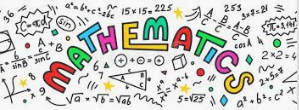 White Rose Maths Workbook Monday: Mixed addition and subtraction problems– pages 58, 59, 60 and 61Tuesday: Add and subtract 2 digit and 3 digit number – not crossing 10 or 100 – pages 62, 63, 64 and 65Wednesday: Add and subtract 2 digit and 3 digit number – crossing 10 or 100 – pages 66, 67, 68 and 69Thursday: Subtract 2 digit numbers from 3 digit – crossing 10 or 100- pages 70, 71, 72 and 73Friday: Add 3 digit numbers – not crossing 10 or 100 - pages 74, 75, 76 and 77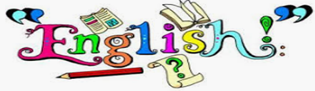 CGP English workbook Monday: Spring workout 4 – Pages 32 and 33Tuesday: Spring workout 5 – Pages 34 and 35Wednesday: Spring workout 6 – Pages 36 and 37Thursday: Spring workout 7 – Pages 38 and 39Friday: Spring workout 8 – Pages 40 and 41Spelling shed - Aim for 10 games over the week TopicContinue to work through the activities on the spider diagram. Please remember to go to the lessons on the official Department for Education Oak National Academy website https://www.thenational.academy/ Select your year group and subject, watch the lesson and do the activity.Please remember to go to the lessons on the official Department for Education Oak National Academy website https://www.thenational.academy/ Select your year group and subject, watch the lesson and do the activity.